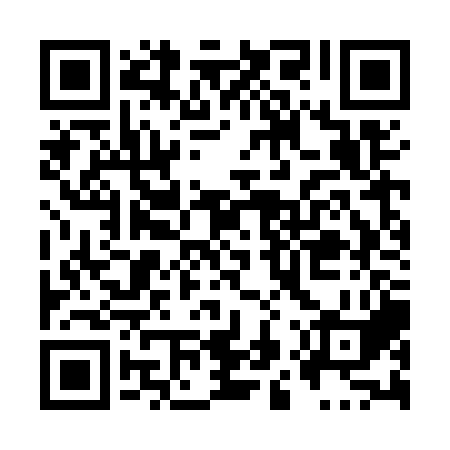 Prayer times for Sesitinikastikw, Quebec, CanadaMon 1 Jul 2024 - Wed 31 Jul 2024High Latitude Method: Angle Based RulePrayer Calculation Method: Islamic Society of North AmericaAsar Calculation Method: HanafiPrayer times provided by https://www.salahtimes.comDateDayFajrSunriseDhuhrAsrMaghribIsha1Mon3:125:071:166:499:2511:212Tue3:125:081:176:499:2511:213Wed3:135:091:176:499:2511:214Thu3:135:101:176:499:2411:205Fri3:145:101:176:499:2411:206Sat3:145:111:176:499:2311:207Sun3:155:121:186:489:2211:208Mon3:155:131:186:489:2211:209Tue3:165:141:186:489:2111:1910Wed3:165:151:186:479:2011:1911Thu3:175:161:186:479:2011:1912Fri3:185:171:186:479:1911:1813Sat3:185:181:186:469:1811:1814Sun3:195:191:186:469:1711:1815Mon3:195:201:196:459:1611:1716Tue3:205:211:196:459:1511:1717Wed3:215:231:196:449:1411:1618Thu3:215:241:196:449:1311:1619Fri3:225:251:196:439:1211:1520Sat3:225:261:196:439:1111:1521Sun3:235:281:196:429:1011:1422Mon3:245:291:196:419:0811:1423Tue3:245:301:196:419:0711:1324Wed3:255:311:196:409:0611:1225Thu3:265:331:196:399:0511:1126Fri3:285:341:196:389:0311:0927Sat3:315:351:196:389:0211:0628Sun3:335:371:196:379:0011:0429Mon3:365:381:196:368:5911:0130Tue3:385:401:196:358:5710:5831Wed3:405:411:196:348:5610:56